平成28年度　日臨技中四国支部　臨床一般検査部門研修会認定資格更新のための日臨技承認指定講習会～　安心してください　たくさん学べます　～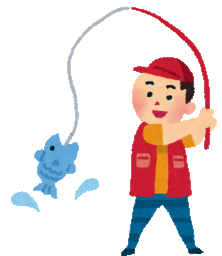 一般検査を網羅する！！日　時：平成28年7月10日(日)　9：35～16：10　(受付：9：00～)会　場：川崎医療短期大学　200号大講義室　(駐車場：有 [100円/時間] )参加費：日臨技会員　3,000円　　非会員　6,000円定　員：120名　事前登録制 ( 4月15日受付開始 )申し込み方法は別紙を参照してください。締切日：平成28年7月4日(月)※昼食は各自でご用意ください ( 会場内には売店等ありません。)≪　受付開始　9：00～　≫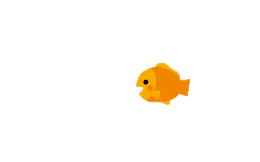 9：35 ～  9 ：45  　開会挨拶　一般社団法人　岡山県臨床検査技師会　会長　岡本由美9：45 ～ 10：15　　自動血球分析装置における体液測定の有用性シスメックス株式会社　広島支店　技術サポート課　　岸本貴志先生10：15 ～ 11：15    髄液検査は最新バージョンへのアップデートが必要です！弘前市立病院　　石山雅大先生11：15 ～ 12：00　　寄生虫あるあるばなし公益財団法人　大原記念倉敷中央医療機構　倉敷中央病院　　吉沢梨津好先生≪　お昼休憩　12：00～12：50　≫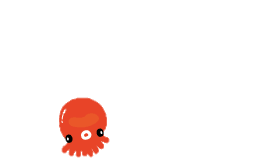 12：50 ～ 13：20　　急性腎障害(AKI)診断の尿中バイオマーカーについて積水メディカル(株)CSC学術G　　市原文雄先生13：20 ～ 14：05　　尿をanalysisする愛媛大学医学部附属病院　　菅野和久先生≪　休憩　14：05～14：20　≫14：20 ～ 15：05　　悩んでいませんか？赤血球形態の見方！そのポイント教えます山口大学医学部附属病院　　富永美香先生　15：05 ～ 16：05　　尿沈渣！スライドカンファレンス広島赤十字・原爆病院　　山下美香先生16：05 ～ 16：10　　閉会挨拶　　　　　　　　　　　　公益財団法人　大原記念倉敷中央医療機構　倉敷リバーサイド病院　　中川裕美≪参加申し込み方法：日臨技会員≫日本臨床検査技師会・会員専用サイトの日臨技会員メニューから〔行事日程･参加申請･受講書類･参加費領収書など〕の『事前参加申込』ページを開く。行事一覧から当研修会を選択 ( 開催場所：岡山県 で検索すると早いです。)以降、ページの案内に従って参加申込を行ってください。申込完了後、登録されたメールアドレスに受付受領メールが届きます。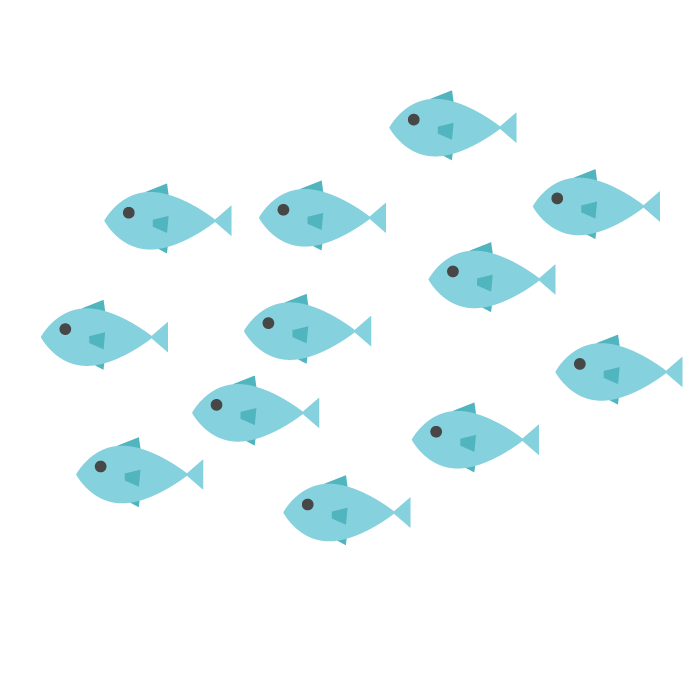 受付番号が記載されておりますので、当日受付受領メールを印刷してご持参ください。≪参加申し込み方法：日臨技非会員≫施設名･施設住所･所属･氏名･電話番号･メールアドレスを記載し、問合せ先の中川までメールにてお申込ください。申込から1週間返信がない場合は、お手数ですが中川までご連絡ください。≪参加費の振り込み方法≫受領メール受信後、7日以内に下記の口座に参加費の振込みをお願いいたします。振込みの際、氏名の前に受付番号を入れてください。例 ) 001　オカヤマ　タロウ※振り込み手数料各自負担でお願いいたします。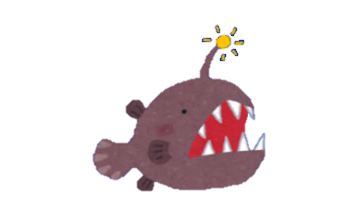 【振込先】	金融機関：中国銀行　岡山南支店	預金種類：普通	口座番号：1720871	口座名義：一般社団法人　岡山県臨床検査技師会　会長　岡本由美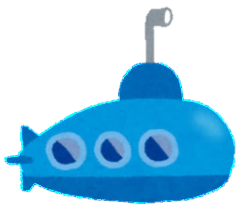 問い合わせ先：公益財団法人　大原記念倉敷中央医療機構　倉敷リバーサイド病院　臨床検査室　中川裕美TEL：086-448-1111　　　mail：hn8226@kchnet.or.jp一般社団法人　日本臨床衛生検査技師会　生涯教育点数：専門20点主催：一般社団法人　日本臨床衛生検査技師会　中四国支部担当：一般社団法人　岡山県臨床検査技師会≪会場案内≫川崎医療短期大学：岡山県倉敷市松島316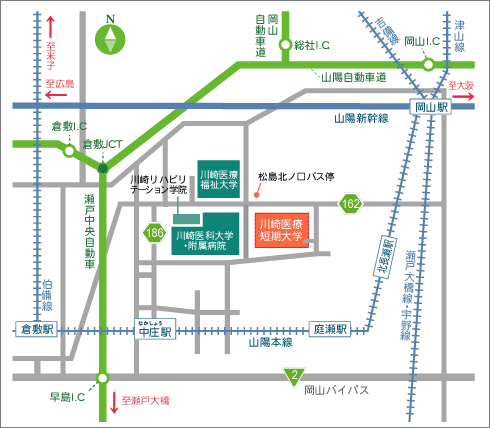 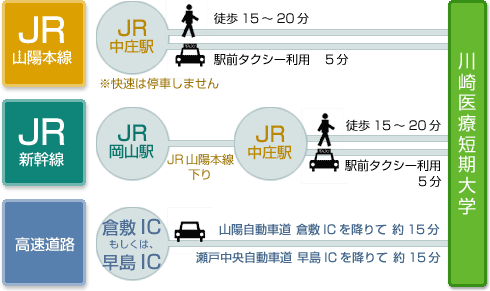 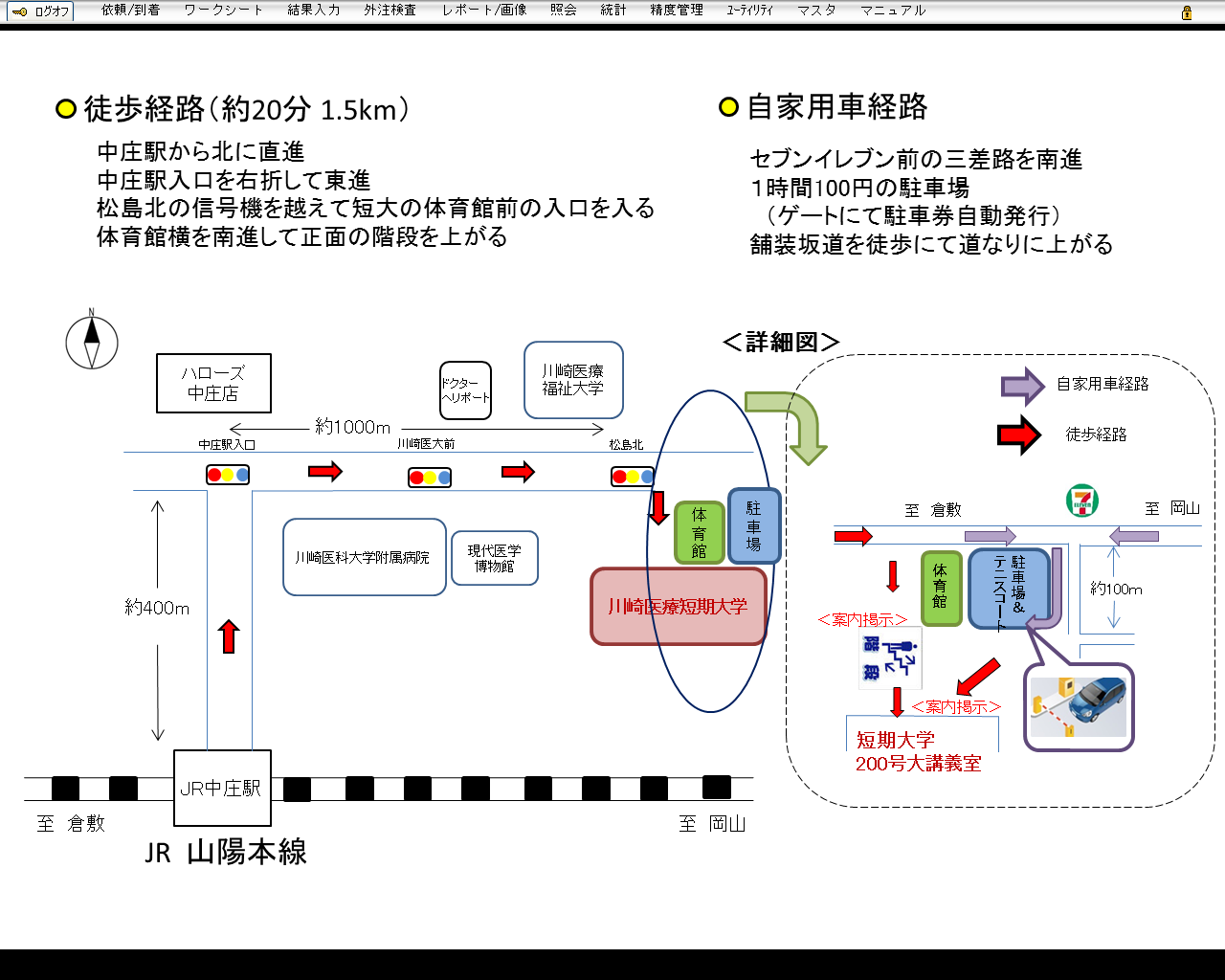 